Open House/Public Meeting forProposed Project toReconstruct S.D. Highway 15(SD Highway 15 from Clear Lake north to U.S. Highway 212)Thursday, June 29, 20235:30 p.m. to 6:30 p.m.Clear Lake Community Center218 3rd Ave. S., Clear Lake, SD 57226Public is encouraged to attend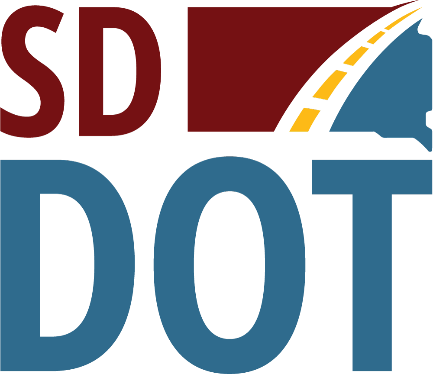 South DakotaDepartment ofTransportationPublic Meeting Information @https://dot.sd.gov/projects-studies/projects/public-meetings#listItemLink_1901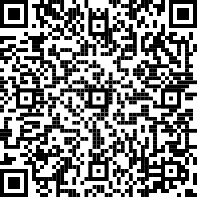 